A LA DECOUVERTE DU LANGAGE 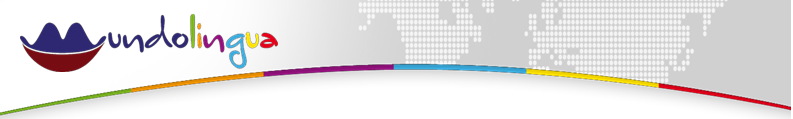 *IMPORTANT : Lire attentivement ce guide avant de commencer le questionnaire*Ce questionnaire s’adresse aux classes de 6ème et 4ème des collèges (niveau de difficulté 1). Il constitue une aide à la découverte de l’exposition permanente de notre musée. Vous avez un plan de l’exposition, un questionnaire à remplir et une liste des bonnes réponses à la fin du document.	Il y a deux salles au rez-de-chaussée	: « Continent du langage » (1ère salle) et le « Continent de l’apprentissage » (2ème salle) 	 

Il y a trois salles au sous-sol : « Langues »(1ère salle), « Jouez avec la langue » (2ème salle) et « Nouvelles technologies».(3ème salle) 	

Tout au long de votre visite, vous pourrez lire, écouter des bandes sonores, regarder des vidéos et manipuler les nombreux objets installés qui illustrent nos sujets 	

Pour remplir votre questionnaire vous avez besoin d’un stylo, d'un casque et d'un support. Veuillez vous adresser à un membre du personnel si vous avez besoin d’un de ces objets.	

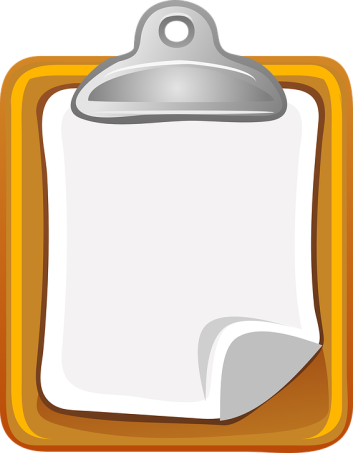 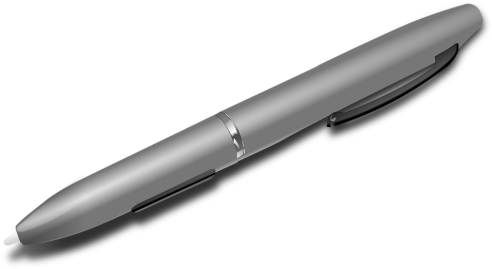 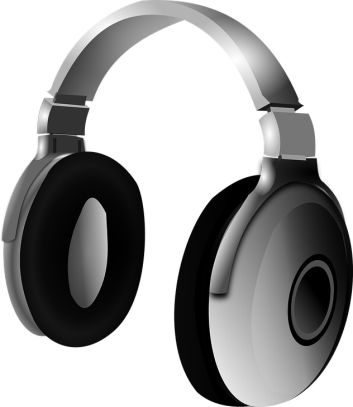 Formez des petits groupes de deux ou trois. Nous conseillons que chaque groupe commence par une question différente afin que vous soyez repartis dans l'ensemble du sous-sol pendant la visite.
Bonne visite !MUNDOLINGUA, 10, rue Servandoni, 75006 Paris+33 (0)1 56 81 65 79 – contact@mundolingua.org – www.mundolingua.org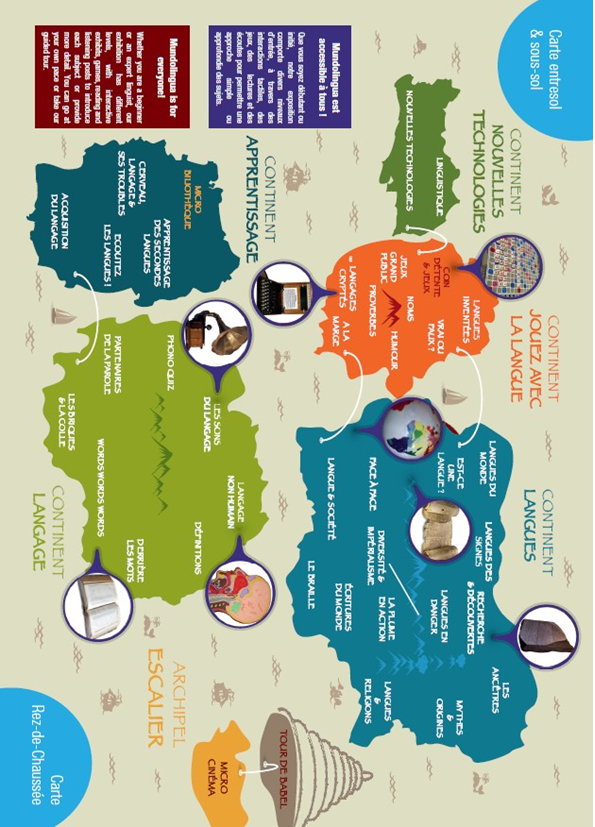 QuestionnaireA vous de suivre le parcours proposé. Répondez aux questions posées, soit en écrivant votre réponse, soit en cochant la bonne case :REZ-DE-CHAUSSEE: Salle  principale, Continent du langageEcran « définitions »1. Recopiez l'une des propositions définissant ce qu'est une langue.	 ______________________________________________________________________________________________________________________________________________________________________________________ ___________________________________________________________________________________________ Ecran « langages non humain »2. Quels sont les 3 chapitres de ce  sujet ?
__________________________________________________________________________________________ __________________________________________________________________________________________ ___________________________________________________________________________________________3. Dans la communication animale, quels sont les 4 mess	ages les plus	 répandus ?
__________________________________________________________________________________________ __________________________________________________________________________________________ __________________________________________________________________________________________ 4. Quels animaux secouent les branches pour menacer leur 	adversaire? __________________________________________________________________________________________ _________________________________________________________________________________________ 5. Que veut dire un kangourou en frappant le sol avec ses pattes ?  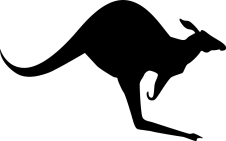 _______________________________________________________________________________
_______________________________________________________________________________

Ecran « Les sons du langage » 6. Dans quels continents trouve-t-on les langues à tons?  Pour chaque continent, donnez deux exemples. __________________________________________________________________________________________ ___________________________________________________________________________________________ ______________________________________________________________________________________________________________________________________________________________________________________ ___________________________________________________________________________________________ ___________________________________________________________________________________________7. Dans la partie « mélodie des langues », écoutez la phrase « La mère appelle son fils. » dans les langues proposées. Lesquelles préférez-vous?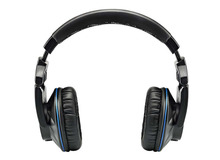  ____________________________________________________________________________ _____________________________________________________________________________ _____________________________________________________________________________  Tableau API/Tête sonore Amusez-vous à cliquer sur un son et regardez où il est produit. (Merci de manipuler le tableau doucement, notre « tête sonore » étant un objet délicat!)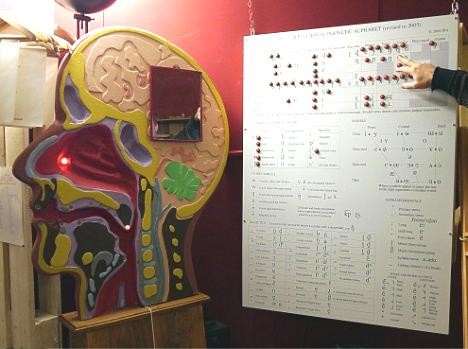 Quizz phono 8. Quelles langues parlent-ils? Ecoutez les enregistrements des 10 langues et essayez de les identifier!                                       1	                                                 A hongrois                                      2	                                                B tchèque                                      3	                                           C arabe                                      4	                                          D grec                                      5	                                             E hébreu                                      6 	                                                F polonais                                      7 	                                              G tamoul                                      8 	                                                H espagnol                                      9	 	           I néerlandais                                     10	                                             J finnoisEcran  « les partenaires de la parole »9. Que veut dire la phrase « C’est rouge ! » dans les deux contextes de notre exemple ? (observez bien les images) Première signification:	_________________________________________________________________________ ___________________________________________________________________________________________
___________________________________________________________________________________________ Deuxième signification :	______________________________________________________________________ __________________________________________________________________________________________ __________________________________________________________________________________________Ecran «Derrière les mots » Partie « Quand le mot imite la nature »  10. Quelle est la définition d’une onomatopée ?____________	_______________________________________________________________________________ ___________________________________________________________________________________________11. Cherchez le bruit que font le chien et la cloche dans ces langues : 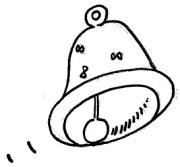 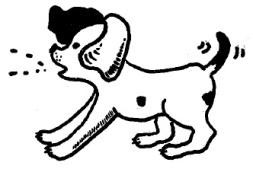             Catalan                                     Turc	                                               Tagalog                                                                                                                                                              Letton        Hindi                                    votre langue 	                              Batak                                       Votre langue                          REZ-DE-CHAUSSÉE : Salle du fond, Continent apprentissageAcquisition de la langue 12. La majorité de la population est-elle bilingue ou monolingue ? __________________________________________________________________________________________SOUS-SOL : Première salle , Continent des langues   Ecran « Mythes et origines »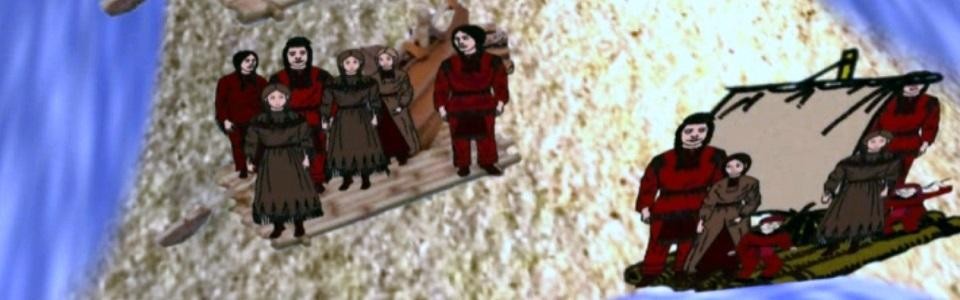 13. Ecoutez les mythes africain et kaska de la diversification des langues. Comment ont été créées les langues du monde d’après ces mythes ?___________________________________________________________________________________________________________________________________________________________________________________________________________________________________________________________________________________________________________________________________________________________________________________________________________________________________________________Ecran « Recherches  et découvertes »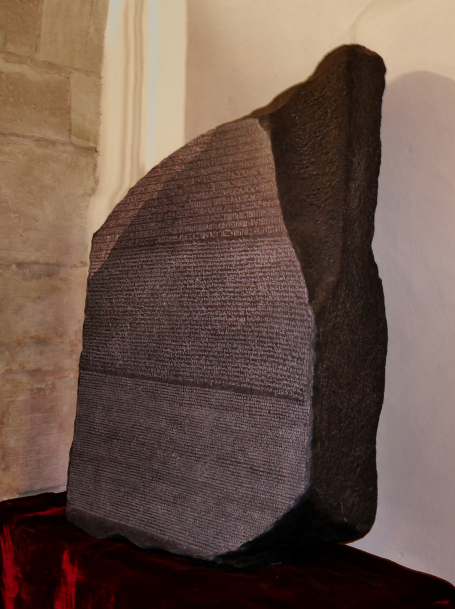 Observez le fac-similé de la pierre de Rosette.14. Quelle écriture a été déchiffrée grâce à la pierre de Rosette ?____________________________________________________________________Ecran « Langues des signes »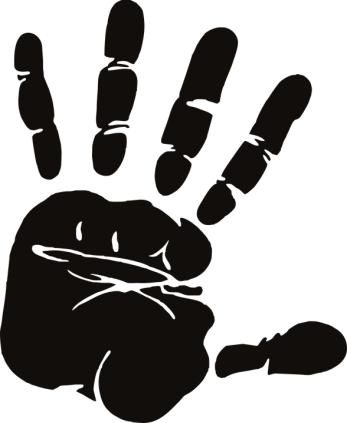 15. Y a-t-il une ou plusieurs langue(s) des signes dans le monde__________________________________________________________________________Ecran « Est-ce une langue ? »16. Quelle est la différence entre une langue et un dialecte ?___________________________________________________________________________________________________________________________________________________________________________________________________________________________________________________________________________________________________________________________________________________________________________________________________________________________________________________Ecran « Langues du monde »17. Quelles sont les 10 langues les plus parlées au monde ? Quel est le nombre de leurs locuteurs ?_______________________________________________________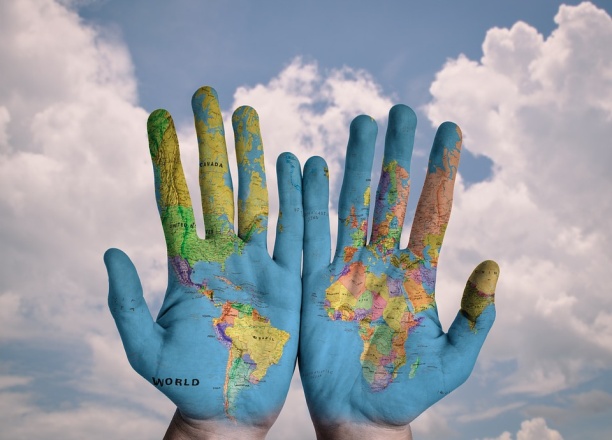 ___________________________________________________________________________________________________________________________________________________________________________________________________________________________________________________________________________________Ecran « Langues en danger » 18. Partie « Langues en danger,  langues  menacées » : Notez au moins trois causes principales de la disparition des langues._____________________________________________________________________________________________________________________________________________________________________________________________________________________________________________________________________Ecran « Ecritures du monde »19. Quels sont les noms des trois systèmes d’écritures ? ____________________________________________________________________________________________________________________________________________________________________________________________________________________________________________________________________________________________________________________________________________________________20. Regardez le tableau avec les différents alphabets en bas sur votre gauche. Choisissez quelque lettres à recopier. De quelle écriture(s) s’agît-il ?_________________________________________________________________________________________________________________________________________________________________________________________________________________________________________________________________________________________________________________________________________________________________________________________________________________________________________________SOUS-SOL: Deuxième salle, Continent  « Jouez avec la langue »	Ecran « Langues inventées » 21. Mentionnez  5 langues inventées._____________________________________________________________________________________________________________________________________________________________________________Ecran « Codes »Observer la machine Enigma placée dans l’alcôve dans le coin de la pièce.22. A quoi servait la machine Enigma? 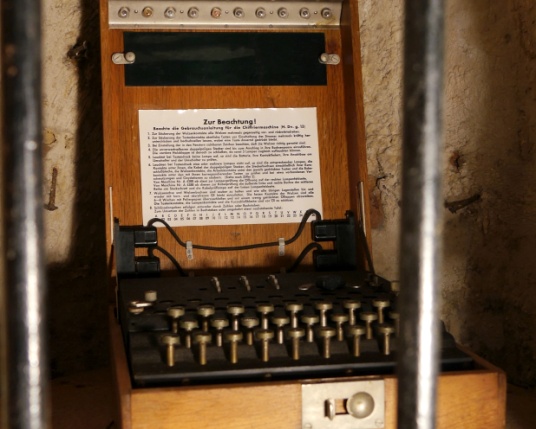 ________________________________________________________________________________________________________________23. A quelle période et par quel pays a-t-elle été utilisée?_________________________________________________________	Réponses  RDC:1) Méthode de la communication humaine, qu’elle soit parlée ou écrite, qui consiste à utiliser des mots de manière structurée et conventionnelle. Système de communication utilisé par un pays ou une communauté particulière. 2) Communication animale / Communication entre les plantes / Quand les gens parlent aux plantes. 3) Danger les camarades ! (S’il te plaît, ne me fais pas mal !) / Viens ma chérie ! / Je suis le plus fort (Attention à moi !) / Il y a de la nourriture (On fait notre nid ici.) 4) Certains singes. 5) Ils les prévient d’un danger. 6) Afrique : ewé, douala, zoulou, haoussa, yoruba, bambara. Asie : mandarin, cantonais, birman, hakka, thaï central, vietnamien. Amérique : zapotèque totomachapan, tzotzil, chamula, piraha, cheyenne, otomí, cherokee. 7) Réponse libre 8) 1H, 2D, 3C, 4A, 5J, 6E, 7I, 8B, 9G, 10F 9) Première signification: vous n’avez pas la priorité. Deuxième signification: cela vous indique qu’il y a un souci sur la peau. 10) L’onomatopée est une interjection imitant la sonorité de la chose qu’elle désigne. 11) En tagalog « klang klang » ; en letton « dzin dzin » ; en batak « giring, giring » ; en français « ding-dong » En catalan « bup bup » ; en turc « hav hav » ; en hindi « bho bho भो भो » ; en français « ouaf ouaf, wouf wouf ». 12) Bilingue. Réponses Sous-sol13.	 Mythe africain : Au commencement, les gens sur la Terre ne parlaient qu’une seule langue et tout le monde allait de village en village discuter leurs affaires/ faire du commerce facilement. Jusqu’au jour où une famine sévère s’abattit sur la terre. Les récoltes se perdirent et tous les bovins moururent.Les gens erraient dans toutes les directions et une folie étrange les enveloppa, causant une épidémie. Lorsque la famine cessa, tout le monde parlait une langue différente et personne ne pouvait comprendre les gens du village voisin.Mythe kaska : Alors que l’ensemble de l’humanité vivait uni sur la même Terre, le niveau des eaux monta et l'inonda entièrement. La majorité des hommes survécut à bord de radeaux. Le ciel s’obscurcit et les vents poussèrent les navires en les dispersant, ça et là, aux quatre coins de la Terre. Après la décrue ils s’installèrent sur les terres les plus proches. Ils se demandaient s’ils étaient les seuls survivants. Ils décidèrent de partir à la découverte d’autres lieux. Ils rencontrèrent alors d’autres populations mais ils ne parlaient plus la même langue.14. Égyptienne hiéroglyphique.15. Plusieurs.16. Les dialectes sont des variantes régionales d’une langue.17. 	Mandarin (847 millions), espagnol (405 millions), anglais (335 millions), arabe (223 millions), portugais (202 millions), bengali (193 millions), russe (162 millions), japonais (122 millions), punjabi (90 millions), allemand (84 millions).18.	 Conquêtes militaires, faiblesse numérique de la population en question, impuissance politique, domination socio-économique, l’impérialisme culturel.19. Idéogramme, syllabaire, alphabétique20. …21. L’espéranto, le solresol, le volapük, l’ido, l’interlingua, le bliss, le klingon, le toki pona, le lojban…22. L’Enigma était une machine de cryptage.23. Elle a été utilisé surtout pendant la 2ème Guerre mondiale par les allemands et leurs alliés.